@G3:64TC8AAXX:4:1:8922:1322/1TTGGCGGGCTTCCGTTGAATCCTGAATTTGAAAAATCCATCCATGTTTTTGTCAACAACTGCCTTCTGGCAAAGCAAACGTGACGATGGTGAATCGCAAGAATTTGCTCCTTGGAGCATCACTCCATTTGATATGTAGTGGTGTAGCTAGSéquence 1 non codante+IIIIIIIIIIIIIIIIIIIIIIIIIIGIIFHIIIHIIIIIIIIIIHGIIIIIIIIIGIIIIIIIIIIIIGIIHDGIEHIDBGFEDCEEECIFEEIIDGDHGGGD:HDBHEB@D@@BB@BBBDBEBB>@CE5=;=?@>B?D@>A;>>>8=?@G3:64TC8AAXX:4:1:13959:1323/1ACCAGCGGGCATCTTCTGCAATTTCATATATGTCAGGGATCATTGCAGTAGGGTATTTTTTCTTTTTTAGAACCGATCTGCGAGAGAAACTCTTTGACATGCATTCTCTTCTATCCCTCCAGGAGGTGCACAGATTGCAACACAGGATTGSéquence 2 non codante+HIIIIIIIIIIIIIIHIHIIHIIIIIIFIHIDHGHIIIHIIGIIGIFIEHGGG=BGGGDDIIIIIIHI=HEHGHIDGGHIIHBHBFBBEEBEDBDGEEDDGDEDEEBCEEEEEEEDDEEAADBBB?0A?=?==34:?;6=@@@>B=2=.?@G3:64TC8AAXX:4:1:6314:1324/1CGAAAAAGCATTATCATCCTTAACAAAAGCCATTAGTATTCAACGAGAAAACGATGACAAGGTCAATCTTGGTCTTACCTATAATATAAGAGGTGTTATTCATAGTAACTTAAAACAATATGAACCTGCACTAGAGTATTTTAATAACGCC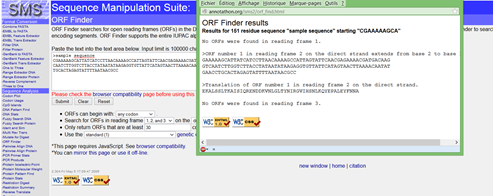  Séquence 3 : présence d’ORF. On cherche la fonction du domaine codé par cette région dans une banque de donnée (INTERPROSCAN)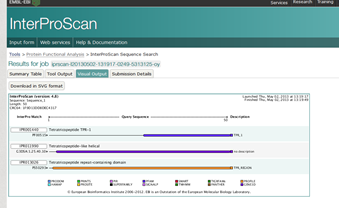 Une fonction est reconnue. On recherche les espèces qui contiennent des protéines possédant cette fonction (site NCBI)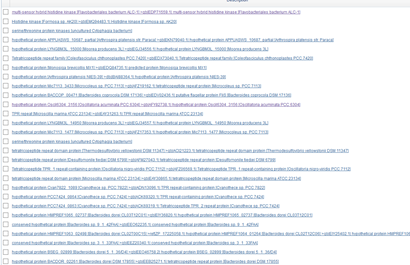 